городской округ город Дивногорск Красноярского края  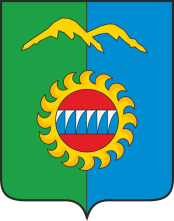 Дивногорский городской Совет депутатовРЕШЕНИЕ     ____.06.2022                                             г. Дивногорск                                     № ______-ПАО награждении Почетной грамотой Дивногорского городского Совета депутатов В соответствии с постановлением городского Совета депутатов от 26.11.2015 № 9-П «О Почетной грамоте и Благодарственном письме Дивногорского городского Совета депутатов», городской Совет депутатов РЕШИЛ:Наградить Почетной грамотой Дивногорского городского Совета депутатов за  многолетний добросовестный труд в системе здравоохранения и в связи с празднованием Дня работника медицинского работника следующих работников КГБУЗ «Дивногорская межрайонная больница:	Баканову Веру Васильевну – старшую медицинскую сестру;	Воробьева Игоря Борисовича – врача-стоматолога-ортопеда;	Вершинина Александра Федоровича – врача-оториноларинголога;	Лунеко Ларису Васильевну – врача - терапевта;	Перевозник Марину Валерьевну – заведующую диагностическим отделением;	Тихомирова Максима Михайловича – врача скорой медицинской помощи.	2. Настоящее решение вступает в силу со дня подписания.Председательгородского Совета депутатов			                                   Ю.И.Мурашов 